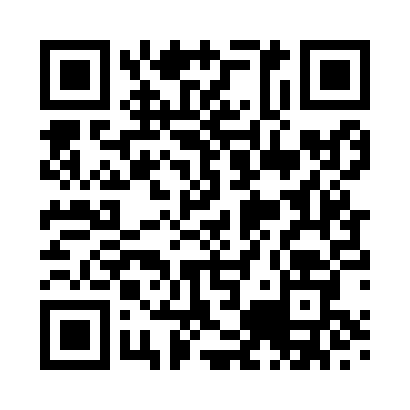 Prayer times for Portpatrick, Dumfries and Galloway, UKMon 1 Jul 2024 - Wed 31 Jul 2024High Latitude Method: Angle Based RulePrayer Calculation Method: Islamic Society of North AmericaAsar Calculation Method: HanafiPrayer times provided by https://www.salahtimes.comDateDayFajrSunriseDhuhrAsrMaghribIsha1Mon3:064:481:247:0910:0111:432Tue3:064:481:257:0910:0111:433Wed3:074:491:257:0810:0011:424Thu3:084:501:257:089:5911:425Fri3:084:511:257:089:5911:426Sat3:094:521:257:089:5811:427Sun3:094:531:267:079:5711:418Mon3:104:541:267:079:5611:419Tue3:114:561:267:079:5511:4110Wed3:114:571:267:069:5511:4011Thu3:124:581:267:069:5411:4012Fri3:134:591:267:059:5211:3913Sat3:135:011:267:059:5111:3914Sun3:145:021:267:049:5011:3815Mon3:155:031:277:049:4911:3816Tue3:165:051:277:039:4811:3717Wed3:165:061:277:029:4611:3618Thu3:175:081:277:029:4511:3619Fri3:185:091:277:019:4411:3520Sat3:195:111:277:009:4211:3421Sun3:195:121:276:599:4111:3422Mon3:205:141:276:589:3911:3323Tue3:215:161:276:589:3811:3224Wed3:225:171:276:579:3611:3125Thu3:235:191:276:569:3411:3026Fri3:245:211:276:559:3311:3027Sat3:245:221:276:549:3111:2928Sun3:255:241:276:539:2911:2829Mon3:265:261:276:529:2711:2730Tue3:275:271:276:519:2611:2631Wed3:285:291:276:509:2411:25